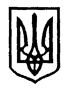 МІНІСТЕРСТВО ОСВІТИ І НАУКИ УКРАЇНИНАКАЗ01.04.2022                                                                                             № 289Про затвердження методичних
рекомендацій щодо оцінювання
навчальних досягнень учнів 5-6 класів,
які здобувають освіту відповідно до нового
Державного стандарту базової середньої освіти         Відповідно до Закону України «Про повну загальну середню освіту», Державного стандарту базової середньої освіти, затвердженого постановою Кабінету Міністрів України від 30 вересня 2020 року № 898, та з метою організації оцінювання результатів навчання учнів 5-6 класів, які здобувають освіту відповідно до нового Державного стандарту базової середньої освіти, НАКАЗУЮ:        1. Затвердити методичні рекомендації щодо оцінювання навчальних досягнень учнів 5-6 класів, які здобувають освіту відповідно до нового Державного стандарту базової середньої освіти, що додаються.        2. Органам управління у сфері освіти обласних, Київської міської державних адміністрацій довести цей наказ до відома керівників закладів загальної середньої освіти.        3. Контроль за виконанням цього наказу покласти на заступника Міністра Рогову В.Міністр                                                                                   Сергій ШКАРЛЕТ